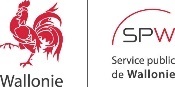 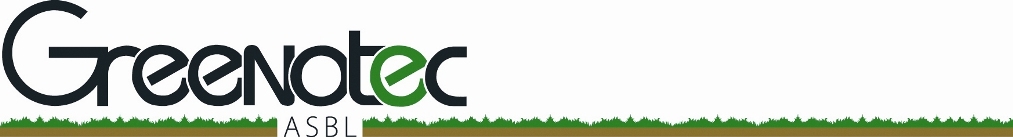 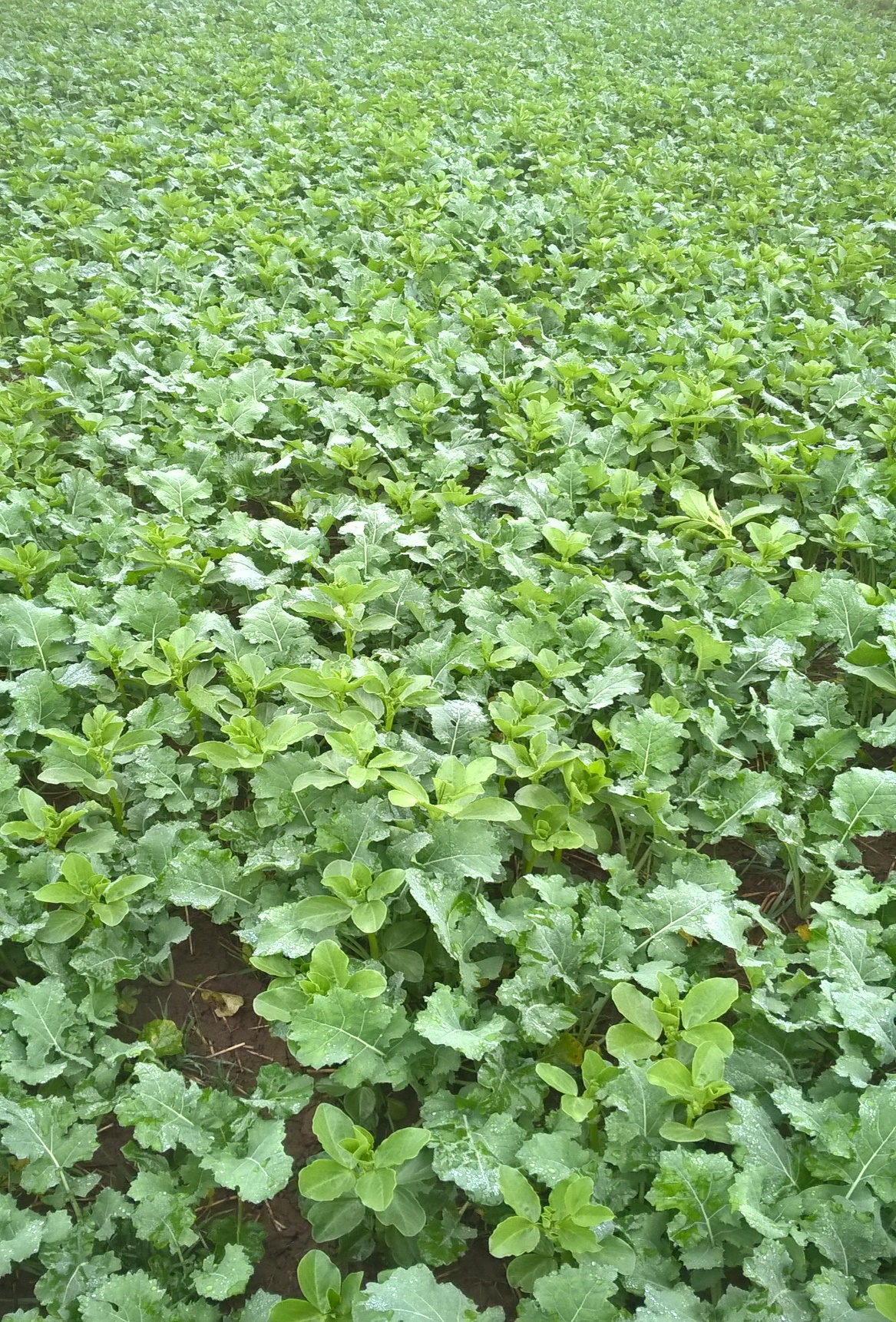 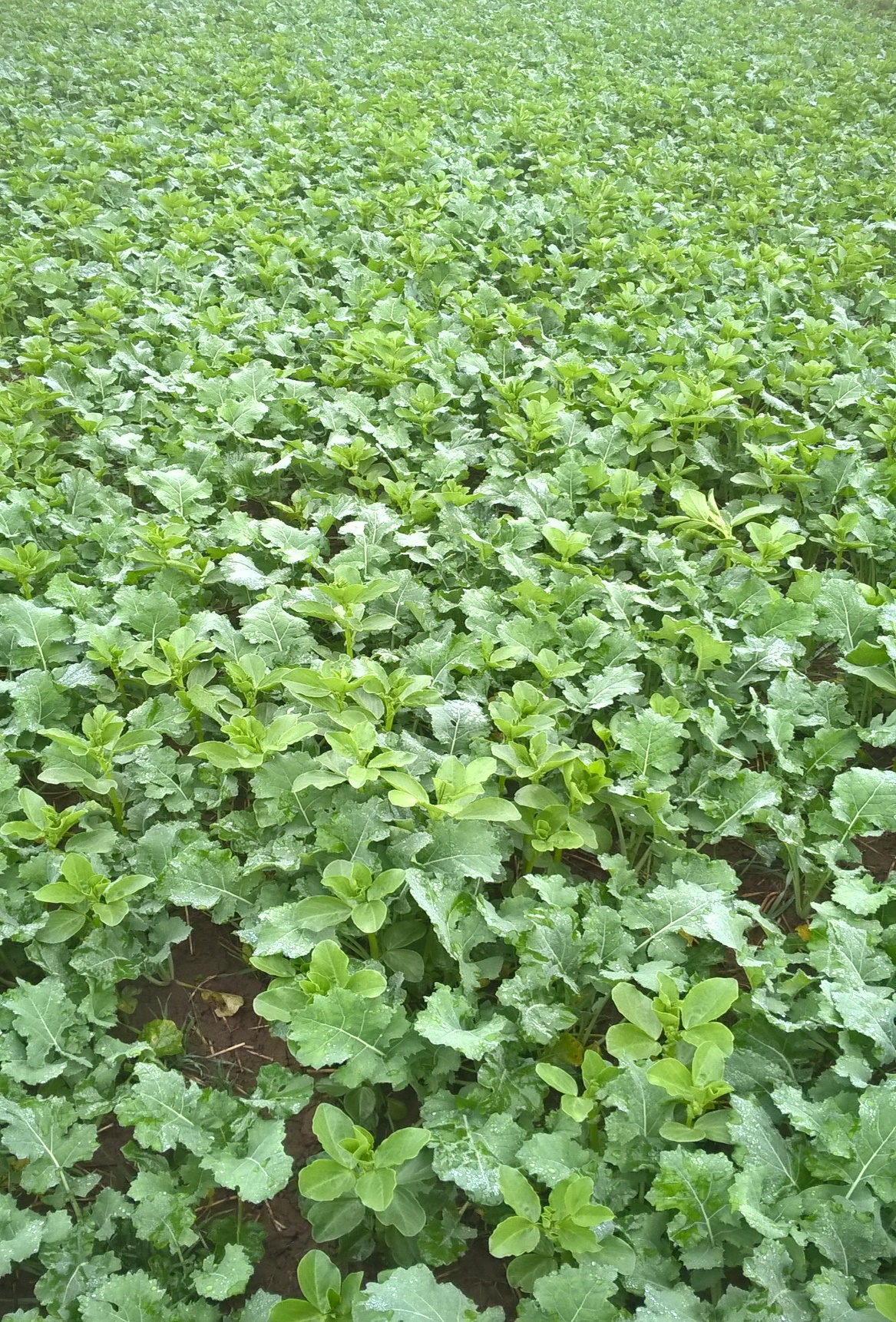 Le choix des espèces à associer avec le colza dépend des bénéfices attendus (lutte contre les adventices, les ravageurs, réduction de l’utilisation des intrants, etc.) et de ses caractéristiques (période de semis possible, rotation, bio ou non, etc.)  Pourquoi choisir des légumineuses ? L’avantage des légumineuses réside dans leur contribution à renforcer la compétition contre les adventices sans créer de concurrence avec le colza pour l’azote. Dans différents essais menés par Greenotec, des non légumineuses ont montré des risques de concurrence au colza sans pourtant apporter de bénéfice supplémentaire. (Par exemple : la Navette et Cameline) Installation du couvert Éviter de semer trop densément les plantes associées. Il y a un risque de phénomène d’élongation du colza. Cela peut entrainer une sensibilité accrue au gel.Pour le colza, il faut garder une densité de semis identique qu’en culture de colza  pur: 35 à 50 graines de colza par m². Recommandations pour faire son choix dans les variétés de couvert Ces recommandations sont basées sur l’analyse des données obtenues lors des essais menés par Greenotec entre 2012 et 2021. Si vous souhaitez opter pour un mélange , nous vous conseillons les associations suivants : (Ceux-ci ont été constitué en assemblant les espèces qui ont obtenu les meilleurs résultats en culture pur.) Celle qui donne les meilleurs résultats depuis 10 ans est celle en surligné jaune. Tableau  : Association au colza de mélange testé par Greenotec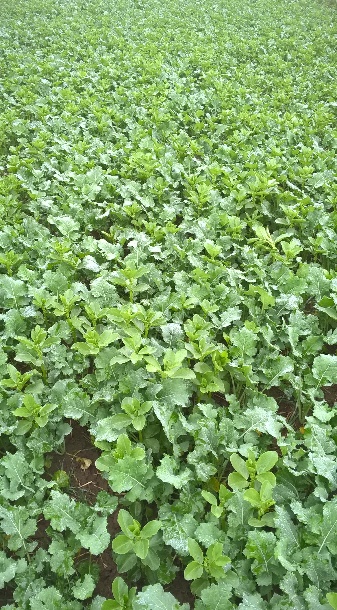 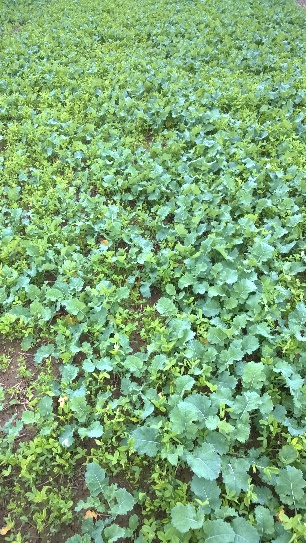 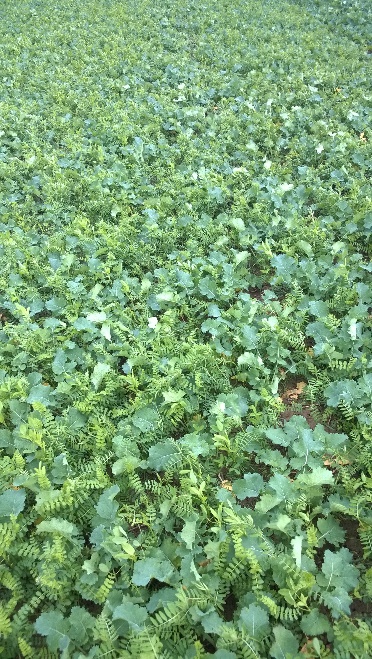 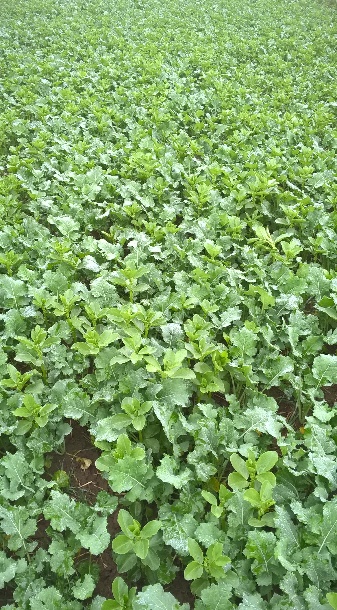 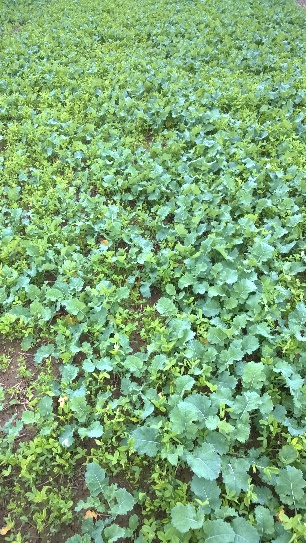 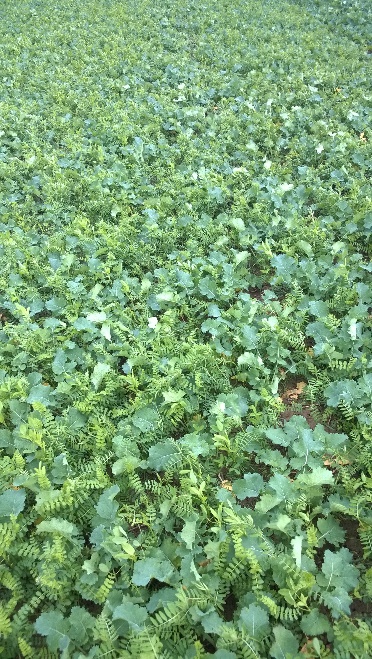 Pour aller plus loin … Les couverts permanents : Pour avoir un couvert permanent, il faut choisir une espèce non gélive, comme le trèfle blanc nain (variété Huia, Rivendel). La variété naine voir extra naine permet d’éviter une compétition au printemps avec le colza. Oser les mélanges complexes mais respecter les densités de semis. Pour calculer la densité de semis d’un mélange : Il faut rendre le nombre de kg de semis en pur, divisé par le nombre d’espèces mélangées dans le couvert. AGRI GENEVE propose un mélange gélif composé de: Nyger, Sarrasin ,Lentille fourragère, Trèfle d’Alexandrie Tabor, Vesce commune de printemps, Gesse, Féverole de printemps. Pour une densité de semis de 54 kg/ha (2-7-7-3-7-6-22). Les avantages de ce mélange est de combiner les intérêts de chacun, qui sont : rapidité de démarrage, appétence pour les limaces, couvertures du sol, occupation de l’espace différente, et développement de racine hétérogène. Et en bio ? L’objectif premier sera de lutter contre les adventices. Pour ce faire, il faut que la biomasse totale (couvert + colza) à l’entrée de l’hiver se situe entre 1 et 1,5kg/m² de matière fraiche. Cette même densité va permettre de diminuer la pression des ravageursLes GREENOFICHES N° 2ClassementMélange Production de Biomasse IMPACT SUR LE RENDEMENT Comportement hivernal DENSITÉ DE SEMISNombre de passage pour le semis1er Féverole de printemps, lentille, trèfle d’Alexandrie. Élevée MoyenSensibilité au gel  ±66kg/ha (50-10-6)2 voire 1 en fonction du semoir 2e Lentille, trèfle d’Alexandrie. Moyenne MoyenSensibilité au gelDe 15 à 20 kg/ha (12,5-7,5) 13e Gesse+ Fenugrec+ Lentille. Moyenne MoyenDégradation naturelle en sortie d’hiver±25 kg/ha (15- 5- 5)1Pour plus d’informations :Rendez-vous sur le site de Greenotec : http://www.greenotec.be/Ou contacter Francois Dessart, chargé de recherche de l’ASBL Greenotec : dessart.f@greenotec.be ou au 0471/13.77.33Ressources :-  Les points techniques de Terres Inovia, Colza associé à un couvert de légumineuses gélives, Juin 2016.- Fiche technique : colza associé, Groupe d’intérêts : Agriculture de conservation. Agri Genève, août 2012. -   X.MASSIN, « Etude de la technique du colza d’hiver en culture associée : suivi et synthèse des 5 années d’essais menés par l’ASBL Greenotec. 2015-2016 »